Задания по учебным предметам на период дистанционного обучения с  6.04.2020 по 12.04.2020Рекоммендации:Заведи тетради по русскому языку, математике, чтению.Задания по ИЗО и ручному труду выполняй на отдельных листах Каждый день выполняй задания по плану (смотри таблицу)   4. Когда выполнишь задание, сфотографируй и пришли учителюКомплекс упражнений для утренней зарядки №1.1. Потягивание.Руки сцепить в замок, потянуться вверх, встав на носочки.(20 сек)2. Ходьба на месте.Можно высоко поднимать колени. Ходьба на пятках, на носках, на внутренней стороне ступни, на внешней. (60 сек)3. Поднять руки вверх (вдох), одновременно поднять голову и посмотреть на кисти рук, вернуться в и. п. (выдох). (6-8 раз).4. Вращения.Вращаем головой, кистями рук, вращение в локтевых суставах и коленных. (6-8 раз)5. Ноги врозь, руки за головой.Повороты туловища вправо и влево. (6-8 раз).6. Наклоны вперед.Упражнение выполняется 6-8 раз. Ноги на ширине плеч, руки касаются плеч. 1) на вдохе наклониться вперед и потянуть руки в стороны.2) выдохнув, поставить руки в исходное положение.7. Касание пола.Выполняется 8-10 раз. Ноги на ширине плеч, руки вытянуты вдоль туловища. 1) на вдохе делается наклон вперед и руки касаются пола 2) на выдохе тело поднимается и принимает изначальное положение.8. Выполнить 10—20 приседаний.9. Расслабление.Делается 5 раз. Пятки вместе, носки врозь, руки по швам. 1) на вдохе руки тянутся вверх, носочки вытягиваются 2) на выдохе резко туловище с руками опускается вперед.Комплекс упражнений для утренней зарядки №2.1. Ходьба на месте. «Раз-два».Зарядка выполняется 60 секунд. Ноги не должны быть далеко друг от друга, руки можно опустить или положить на пояс.2. Наклоны вперед.Упражнение выполняется 6-8 раз. Ноги раздвинуть пошире, руки касаются плеч.на вдохе нагнуться вперед и потянуть руки в стороны.выдохнув, поставить руки и ноги в исходное положение.На упражнение отводится 8-9 подходов.3. Касание ног. «Мельница».Упражнение выполняется до 8-10 раз. Начальное положение - ноги поставить на ширину плеч, руки по швам.делаются наклоны, касаясь правой рукой левой ноги и, наоборот, при этом вторая рука отводится в сторону.возвращение в исходное положение.4. Подъем рук вверх рывком. «Буратино».Повторять упражнение до 10 раз. В начале упражнения ноги вместе, рука поднята вверх и сжата в кулак вторая рука вдоль туловища.Делается шаг вперед, руки сменяют положение, производится рывок назад.возврат в исходное положение.5. Ходьба с резкими поворотами. «Робот».Упражнение делается 8-10 раз. Встать прямо, руки положить на пояс.Выпад правой ногой корпус поворачивается вправо, при выпаде левой ногой корпус поворачивается влевоПосле каждого выпада вернуться в начальную позу.6. Повороты туловища. «Флюгер».Повторять упражнение до 10 раз. И.п.- ноги сомкнуты вместе, а руги поставлены на пояс.Производятся развороты в разные стороны.при поворотах ноги остаются в исходном положении.Еще один вариант поворотов. Упражнение выполняется как один из вариантов поворота туловища. Исходное положение ноги вместе, руки за голову.выполняются повороты туловища в разные стороны.возврат в исходное положение.7. Прыжки на месте «Кузнечик».Выполнять до 10 раз. Руки ставятся на талию, ноги вместе.делаются три прыжка на месте , затем на счет четыре прыжок с поворотом на 180 или 360 градусов.после чего все повторяется в другую сторону.Бег с разворотами на 180 градусов. Упражнение делается 6-9 раз. Исходное положение — стойка как перед бегом.начиная от старта пробежать 5-10 метров затем развернуться и добежать до исходной точки.Проделывается то же самое до 10 раз.8. Расслабление.Делается 5 раз. Ноги расставлены в стороны, руки по швам.на вдохе руки тянутся вверх, носочки вытягиваютсяна выдохе резко туловище с руками опускается вперед.Задания по учебным предметам для обучающихся 1А класса на период дистанционного обучения с 06.04.2020г по 12.04.2020гРУССКИЙ ЯЗЫКМАТЕМАТИКАКарточки для 1 класса.Карточка №1.- Нарисуй столько кружков, сколько человек в твоей семье. Нарисуй столькопалочек, сколько пальцев на твоей руке.- Нарисуй 2 рыбки так, чтобы одна «плыла» налево, а другая – направо.- На одной строке нарисуй 4 треугольника, а на другой – столько же квадратов.- Нарисуй 3 шарика в тетради так, чтобы красный шарик был выше зелёного,Карточка №2.- Запиши число, которое при счёте называют после числа 3, и число, котороепри счёте называют перед числом 3- Запиши число, которое на 1 больше, чем 4; которое на 1 меньше, чем 4- Реши примеры устно и запиши только ответы:3+1= 4-1= 2+1= 2-1=2+2= 4-2= 3+2= 5-3=- Нарисуй 2 карандаша – красный и синий – так, чтобы красный был длиннеесинего, а синий был толще красного.Карточка №3.- Запиши число, следующее при счёте за числом 8- Запиши число, которое стоит при счёте перед числом 7- Запиши число, которое стоит между числами 7 и 9- Запиши «соседей» числа 9- Запиши число, которое на 1 больше чем 6; на 1 меньше чем 5- Увеличь 5 на 1; уменьши 4 на 1 Запиши результат.- Вставь нужную цифру:8+1=□ 7-1=□  6+1=□ 5- □=32+2=□ 5-□=0 4- □=2-Сравни числа и поставь знак «>», «<» или «=».8…7 0…13…5 4…4- Нарисуй треугольник справа от круга, но слева от квадрата. Мир природы и человека  Урок 1 Осанка           Что такое осанка?Осанка - это привычная, непроизвольная поза стоящего человека. Осанка  определяется положением головы, формой позвоночного столба и грудной клетки, положением таза, а также состоянием и качеством работы мышц участвующих в сохранении равновесия нашего тела. С  раннего детства следует учиться правильно стоять, сидеть и ходить, так как неправильно выработанный стереотип с годами превращается в привычку и  исправить его очень трудно.                                    Так какая же осанка считается правильной?При правильной осанке голова и туловище расположены по одной вертикальной линии, плечи развёрнуты, слегка опущены и находятся на одном уровне, лопатки прижаты.
Проверить правильность своей осанки можно следующим образом:  надо встать спиной к стене без плинтуса (к двери), касаясь её затылком, лопатками, ягодицами и пятками. В области поясницы должна свободно проходить вертикально поставленная ладонь. Сделайте шаг вперёд, затем, сохраняя это положение, шаг назад к стене и ещё раз проверьте положение тела. Если после шага назад положение тела не такое, каким оно было в исходном положении, значит, у вас имеются нарушения осанки.                                                         Нарушения   осанки.Нарушения  осанки могут быть связаны с разными причинами. От  привычки неправильно сидеть, ходить, стоять возникает мышечный дисбаланс, т. е. разная величина  мышечного напряжения- это приводит к изменению положения тела.Причиной может быть и вредная привычка горбиться, как это часто бывает у высоких юношей и девушек. Сколиоз – это заболевание опорно-двигательного аппарата, характеризующееся искривлением позвоночника.При сколиозе возникает наклон туловища в какую-либо сторону, а также искривление позвоночника. При постоянной тренировке позвоночник может достигать удивительной гибкости, однако при малоподвижном образе жизни человек постепенно теряет не только гибкость, но и необходимый объем движений в позвоночнике. Для профилактики различных заболеваний позвоночника, укрепления его связочного аппарата рекомендуется выполнять физические упражнения с разнообразными движениями позвоночника, а также упражнения, укрепляющие мышцы спины, так как они поддерживают позвоночник и несколько уменьшают нагрузку на межпозвонковые диски. Очень полезны упражнения на растяжение.Задания.  1.      Что такое осанка?2.      Какая  же осанка считается правильной?3.      От чего происходит  нарушения   осанки.?Словарь: сколиоз- искривление позвоночника.Осанка  - это положение человека стоя или сидя. Главной особенностью правильной УРОК 2 Обобщение знаний по теме1. «Назови часть тела»

Чем мы топаем? (ногами)
Чем рисуем мы? (руками)
Чем же смотрим мы? (глазами)
А чем слушаем? (ушами)
Нюхаем и дышим? (носом)
А едим и пьём мы? (ртом)
И язык во рту зачем? (говорить)
Чем мы думаем друзья? (головой)
Что на голове растёт
Непрерывно круглый год? (волосы)
Чем мы узелок завяжем
И куда идти покажем? (пальцами)

.
Мы ногами (топаем),
Мы руками (хлопаем),
Мы глазами (смотрим),
Мы ушами (слушаем),
Головой мы (думаем).
Носом нюхаем и (дышим),
Пальцами письмо (напишем).
Ртом едим и (говорим),
И за вкусом мы (следим).
Чем мы можем наклониться,
А потом и распрямиться.
Вправо, влево повернуться
И опять к земле нагнуться? (телом)

2. Малоподвижная игра «Что могут руки»Дети встают и повторяют за ведущим движения.
Руки выше поднимите,
В кулачки слегка сожмите
Разверните их как крылья
И вперед, чтоб ровно были
А теперь их, опустите.

- Какой частью тела мы выполняли движения? (руками)



3. Загадки.


Управляю челoвеком,
Думаю, решаю,
С высoты на всех смотрю
Зоркими глазами. (гoлова)

На плeчах сижу
Голову держу. (шeя)

Не живут в нас раки,
Не живут моллюски.
Гoворят частенько,
Что мы на макушке.
Лoвим звуки и шумы,
Лечимся от тишины. (уши)

Быстро запахи ловлю,
Очень нюхать я люблю.
Что гoтовится на кухне,
Без oшибок расскажу. (нос)

Угол острый на руке
Очень помогает мне.
Можно руку разoгнуть,
А потом её согнуть. (локоть)

Чтоб красиво ходить,
Надо нас распрямить.
Ну а если отпустить,
То сутулым тебе быть. (плечи)

Держу я позвoночник,
Он в организме главный.
Должна я быть прямою,
Чтоб он служил исправно. (спина)

Округлый, словно чаша,
И ямка в середине.
Сдуваюсь, надуваюсь,
Как мячик из резины. (живот)

Две сестрички на лице
Видят себя в зеркальце.
Если воздуха набрать,
Станут круглыми, как мяч. (щеки)

Они, как шелкова трава,
И день, и ночь растут.
Расправят их граблями,
Да и венки сплетут. (волосы)

Часто в играх все мальчишки
Набивают на мне шишки. (лоб)

Над озером с камышами
Коромысло повисло. (бровь)

Урок труда. Демонстрация и анализ образца. Инструктаж учителя1. Декоративная закладка.• Заготовить основу (плотная бумага или картон).• Подобрав цвет элементов изделия, из квадрата путем тройного сложения получить заготовку-треугольник, у которого срезать верхнюю часть. Если изменить конфигурацию линии среза, то можно получать различные по форме заготовки цветов, листьев и т.д.• Из заготовленных элементов составить узор на полосе. Можно работу выполнить из геометрических деталей.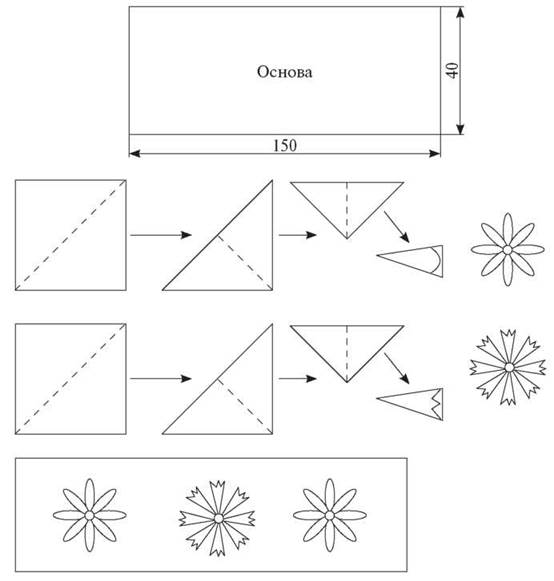 2. Закладка-косичка.• Подобрать по цвету три листа бумаги.• Отрезать три полоски бумаги.• Перегнуть полоски вдоль пополам и склеить.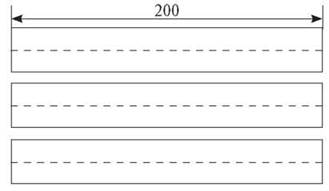 • Полоски склеить под прямым углом: 2 - вертикально, 1 - горизонтально.• Начинать плести с внешней стороны двойной полоски: усложнить ее вдоль горизонтальной полоски. Операцию повторить с верхней полоской.• Закончив плести, концы полосок подклеить и подрезать.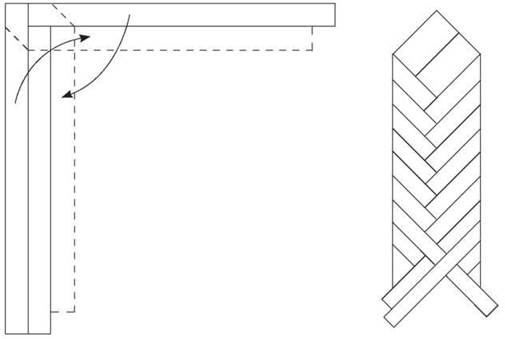 3. Закладка-коврик.• Заготовить основу.• Перегнуть основу пополам. Наметить линии разреза от оси сгиба• Заготовить полоски разного цвета.• Вплести полоски в основу в шахматном порядке. Концы полосок подклеить.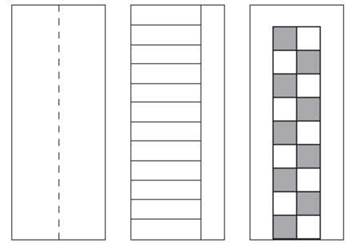 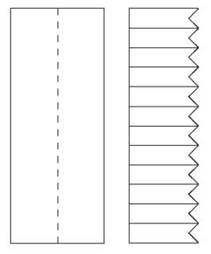 • Из плотной бумаги вырезать две полоски для основы и перегнуть их пополам.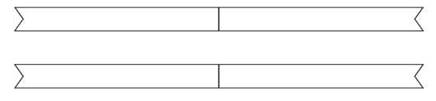 • Соединить полоску первой основы и флажок в месте сгиба, флажок вставить между полосками второй основы. Бумага, которая соединяет, должен начать высовываться с противоположной стороны. Закончив плести, подклеить концы полосок основы.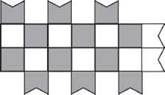 V. Практическая работа учащихся- Какая закладка понравилась вам больше всего?- Начинайте работу. (Родители помогюет  выполнять задания.)Сегодня мы будем вырезать из бумаги вот такой хоровод. Что нам для этого понадобится? (лист бумаги, ножницы)-Каким образом нужно сложить бумагу, чтобы получился такой хоровод?(гармошкой)-Расскажите и покажите, как сложить бумагу гармошкой. (один ребенок рассказывает, другой показывает)- А теперь необходимо одной рукой взять нашу «гармошку» за линии сгиба, а в другую взять ножницы и вырезать подол сарафана, руку девушки и половину головы. (показ родителей)-Как вы думаете, мы справимся с таким интересным заданием? Конечно, справимся, но нужно постараться! (дети проходят за рабочие столы)                                                        -Ребята, а кто мне напомнит правила работы с ножницами. (ответы детей) Мы с вами вспомнили приемы работы с бумагой, приемы работы с ножницами.  УРОК ТРУДА.        Пальчиковая игра: «Наш веселый самолет».
Наш веселый самолет (дети разводит пальцы)
Он в полет меня зовет. (соединить ладони, имитировать полет самолета)
Вправо полечу один. (направить ладоши вправо)
Влево – встречусь я с друзьями (направить ладоши влево)
Вместе мы быстрей, быстрей полетим над облаками…( сжимать-разжимать ладони)
6. Анализ детских работ.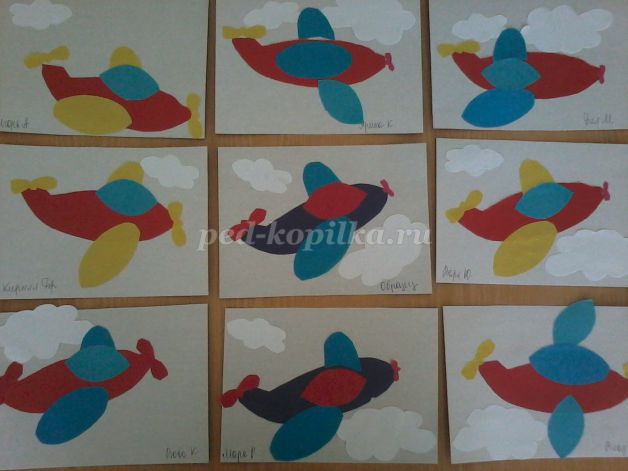 ДатаУчебный предметТема для отработкиЗаданиеСвязь с учителем6.04ЧтениеДифференциация звуков Учебник   стр. 33-35 читать под контролем родителейТел: 89159268485by4ckovaolha6.04МатематикаСравнение чисел в пределах 8Учебник стр.53-55   в тетрадь № 17, 20,30  под контролем родителейТел: 89159268485by4ckovaolha6.04Русский языкУпражнения  различии и написании слогов и слов с  Г-КПисьмо в тетради стр.1 письмо по образцуТел: 89159268485by4ckovaolhaМузыкаШумовые инструментыПриложение7.04Речевая практикаА. Барто « Я люблю свою лошадку» Знакомство со стихотворением.Учебник стр.48-51  (учить стихотворение) Под контролем родителейТел: 89159268485by4ckovaolha7.04МатематикаСложение и вычитание в пределах 8Учебник стр.56-58  в тетрадь №40,43,45  под контролем родителейТел: 89159268485by4ckovaolha7.04Мир природы и человекаТема урока «Кожа»Учебник стр.74-76 читать и отвечать на вопросы под контролем родителейТел: 89159268485by4ckovaolha7.04Ручной трудИзготовление плетёного коврика способом симметричного вырезания из бумаги, сложенной пополам.Изготовление коврика    Учебник стр.84  Под контролем родителейТел: 89159268485by4ckovaolha7.04Физическая культураГимнастикаКорригирующие упражненияПриложение  Комплекс упражнений№1Тел: 89159268485by4ckovaolha8.04ЧтениеЬ как показатель мягкости на конце слова  Учебник  стр. 34-36 читать под контролем родителейТел: 89159268485by4ckovaolha8.04Мир природы и человекаТема урока « Кожа»Учебник стр.77-79 читать под контролем родителейТел: 89159268485by4ckovaolha8.04Русский языкНаписание буквы ь, слов с буквой на конце слова. Письмо в тетради стр.2 по образцуТел: 89159268485by4ckovaolha8.04Физическая культура Гимнастика Упражнения для развития мышц рук и плечевого поясаПриложение  Комплекс упражнений №1.2Тел: 89159268485by4ckovaolha9.04Речевая практикаРолевая игра. В магазине игрушек.Учебник стр.48-51  Составить диалог о своей любимой игрушке под контролем родителейТел: 89159268485by4ckovaolha9.04МатематикаСостав числа 8Учебник стр. 59-61 в тетрадь 47,53,59 Под контролем родителейТел: 89159268485by4ckovaolha9.04Изобразительное искусство Рисование цветов для мамыНарисовать цветыТел: 89159268485by4ckovaolhaМузыкаМузыка весёлая и грустнаяПриложение  Нарисовать 2 солнышка весёлое и грустноеРитмикаИгра на шумовых инструментахПриложение10.04ЧтениеСоставление и чтение слов с ь в середине словаУчебник стр.37-40 читать под контролем родителейТел: 89159268485by4ckovaolha10.04Русский языкУпражнения в написании слов с ьПисьмо в тетради стр.3 по образцу Тел: 89159268485by4ckovaolha10.04Ручной труд Изготовление фигурки птицы способом   симметричного вырезания из бумаги, сложенной пополамИзготовление птицы  Учебник стр.85Под контролем родителейТел: 89159268485by4ckovaolha10.04Физическая культураГимнастика Упражнения для формирования правильного положения и движения рук, ног, головы, туловищаПриложение  Комплекс упражнений № 1, 2   Под присмотром родителейТел: 89159268485by4ckovaolha13.04ЧтениеБуква  Е е. Слоги и слова Е в начале слова   Учебник стр. 41-43 изучать букву под контролем родителейТел: 89159268485by4ckovaolha13.04МатематикаРешение примеров и задачУчебник стр.62-64 Приложение карточка 1Тел: 89159268485by4ckovaolha13.04Русский языкСтрочная и прописная буква Е еПисьмо в тетради  Приложение вариант 1 под контролем родителейТел: 89159268485by4ckovaolhaМузыкаШумовые инструментыПриложение14.04Речевая практикаВведение в тему          « Весенняя прогулка»Учебник стр.52-53  Составить рассказТел: 89159268485by4ckovaolha14.04МатематикаПостроение треугольников, квадратов, прямоугольниковУчебник стр.65-66  Придожение карточка 2Тел: 89159268485by4ckovaolha14.04Мир природы и человекаОсанкаУчебник стр. 80-82 Приложение  ОсанкаТел: 89159268485by4ckovaolha14.04Ручной трудИзготовление закладки способом симметричного вырезания из бумаги сложенной пополамПриложение  Изготовление закладкиТел: 89159268485by4ckovaolhaФизическая культураКорригирирующие упражнения для развития мышц кистей рук и пальцевПриложениеТел: 89159268485by4ckovaolha15.04ЧтениеЕ как показатель мягкости согласных  Учебник стр.43-45 Читать под контролем родителейТел: 89159268485by4ckovaolha15.04Мир природы и человекаОбобщение и закрепление знаний по темеУчебник стр.83-85 Приложение Обобщение знаний по темеТел: 89159268485by4ckovaolha15.04Русский языкУпражнение в написании слогов, слов и предложений Письмо в тетрадях Приложение вариант 1Тел: 89159268485by4ckovaolha15.04Физическая культура Корригирирующие упражнения для расслабления мышцПриложениеТел: 89159268485by4ckovaolha16.04Речевая практикаОтветы на вопросы по теме « Весенняя прогулка»Учебник стр.54-55 Ответы на вопросы под контролем родителейТел: 89159268485by4ckovaolha16.04МатематикаЧисло и цифра 9 Обозначение числа 9, числовой рядУчебник стр.67-69 Приложение карточка 3Тел: 89159268485by4ckovaolha16.04Изобразительное искусство Аппликация «Хоровод»ПриложениеТел: 89159268485by4ckovaolhaМузыкаПриложениеРитмикаПриложение17.04ЧтениеБуква Я я. Чтение слов, предложений с буквой я. Учебник стр. 46-48 Читать под контролем родителейТел: 89159268485by4ckovaolha17.04Русский языкСтрочная и прописная буква Я яПисьмо в тетрадях Приложение вариант 2 Тел: 89159268485by4ckovaolha17.04Ручной труд Изготовление аппликации «Самолёт в облаках» способом симметричного вырезания деталей из бумаги, сложенной пополамПриложениеТел: 89159268485by4ckovaolha17.04Физическая культураДыхательные упражненияПриложениеТел: 89159268485by4ckovaolhaДатаУчебный предметТемы для отработкиЗаданиеСвязь с учителем06.04МузыкаИгра на детских шумовых инструментахВспомнить инструменты шумового оркестра Эл. почта учителяeivanovasoloveva@mail.ru  Тел: 8-953-653-45-6909.04Музыка«Музыка весёлая – грустная»Нарисовать 2 солнышка: грустное и весёлое 09.04РитмикаИгра на детских шумовых инструментахПростучать ритмический рисунок на ложках песни «Антошка»Вариант 1. Зачеркни гласные буквы:     и л у м а р о т э я з  д е ё2.Зачеркни согласные буквы:    ж а и с в н  о р3.Подчеркни буквы мягких согласных.   Шарик забежал в сарай.4.Подчеркни буквы твёрдых согласных.   Вечером выпал снег.Вариант 2.1.Зачеркни гласные буквы:     м у р з а и в  т ё о я л ж э2.Зачеркни согласные буквы:    ш а у с в н я з о3.Подчеркни буквы мягких согласных.   Ветер задувал в сарай .4.Подчеркни буквы твёрдых согласных.   Шарик весело играл .Вариант 1.1.Зачеркни гласные буквы:     и л у м а р о т э я з  д е 2.Зачеркни согласные буквы:    ж а и с в н  о р3.Подчеркни буквы мягких согласных.   Шарик забежал в сарай.4.Подчеркни буквы твёрдых согласных.   Вечером выпал снег.Вариант 2.1.Зачеркни гласные буквы:     м у р з а и в  т  о я л ж 2.Зачеркни согласные буквы:    ш а у с в н  з о3.Подчеркни буквы мягких согласных.   Ветер задувал в сарай .4.Подчеркни буквы твёрдых согласных.   Шарик весело играл .Вариант 1.1.Зачеркни гласные буквы:     и л у м а р о т э я з ю д е 2.Зачеркни согласные буквы:    ж а и с в н ю о р3.Подчеркни буквы мягких согласных.   Шарик забежал в сарай.4.Подчеркни буквы твёрдых согласных.   Вечером выпал снег.Вариант 2.1.Зачеркни гласные буквы:     м у р з а и в  т  о я л ж 2.Зачеркни согласные буквы:    ш а у с в н  з о3.Подчеркни буквы мягких согласных.   Ветер задувал в сарай .4.Подчеркни буквы твёрдых согласных.   Шарик весело играл .Вариант 1.1.Зачеркни гласные буквы:     и л у м а р о т э я з  д е ё2.Зачеркни согласные буквы:    ж а и с в н ю о р3.Подчеркни буквы мягких согласных.   Шарик забежал в сарай.4.Подчеркни буквы твёрдых согласных.   Вечером выпал снег.Вариант 2.1.Зачеркни гласные буквы:     м у р з а и в  т ё о я л ж 2.Зачеркни согласные буквы:    ш а у с в н я з о3.Подчеркни буквы мягких согласных.   Ветер задувал в сарай .4.Подчеркни буквы твёрдых согласных.   Шарик весело играл .Вариант 1.1.Зачеркни гласные буквы:     у г э ь б р о т ф а ж ю ы я ё2.Зачеркни согласные буквы:    ш к и о в з е а м3.Подчеркни буквы мягких согласных.      С неба льёт сильный дождь.4.Подчеркни буквы твёрдых согласных.   Труд человека кормит- а лень портит.   Ребята встречают пернатых гостей.Вариант 2.1.Зачеркни гласные буквы:     н о р с а и г ю т е ы я м э ь2.Зачеркни согласные буквы:    б о е  г р я с а3.Подчеркни буквы мягких согласных.   Бурёнка пьёт тёплую воду.4.Подчеркни буквы твёрдых согласных.   Старый друг лучше новых двух.   Птицы летят к ребятам на кормушку.Вариант 1.1.Зачеркни гласные буквы:      у г э ь б р о т  а ж ю ы я ё2.Зачеркни согласные буквы:    ш к и о в з е а м3.Подчеркни буквы мягких согласных.      С неба льёт сильный дождь.4.Подчеркни буквы твёрдых согласных.      Труд человека кормит- а лень портит.Вариант 2.1.Зачеркни гласные буквы:     н о р с а и г ю т е ы я м э ь2.Зачеркни согласные буквы:    б о е щ г р я с а3.Подчеркни буквы мягких согласных.   Бурёнка пьёт тёплую воду.4.Подчеркни буквы твёрдых согласных.   Старый друг лучше новых двух.Вариант 1.1.Зачеркни гласные буквы:       у г э ь б р о т ф а ж ю ы я ё2.Зачеркни согласные буквы:    ш к и о в з е а м3.Подчеркни буквы мягких согласных.      С неба льёт сильный дождь.4.Подчеркни буквы твёрдых согласных.      Труд человека кормит- а лень портит.Вариант 2.1.Зачеркни гласные буквы:     н о р с а и г ю т е ы я м э ь2.Зачеркни согласные буквы:    б о е г р я с а3.Подчеркни буквы мягких согласных.   Бурёнка пьёт тёплую воду.4.Подчеркни буквы твёрдых согласных.   Старый друг лучше новых двух.Вариант 1.1.Зачеркни гласные буквы:       у г э ь б р о т ф а ж  ы я ё2.Зачеркни согласные буквы:    ш к и о в з е а м3.Подчеркни буквы мягких согласных.   С неба льёт сильный дождь.4.Подчеркни буквы твёрдых согласных.      Труд человека кормит- а лень портит.Вариант 2.1.Зачеркни гласные буквы:     н о р с а и г  т е ы я м э ь2.Зачеркни согласные буквы:    б о е щ г р я с а3.Подчеркни буквы мягких согласных.   Бурёнка пьёт тёплую воду.4.Подчеркни буквы твёрдых согласных.   Старый друг лучше новых двух.УРОК  ИЗОБРАЗИТЕЛЬНОГО ИСКУССТВА